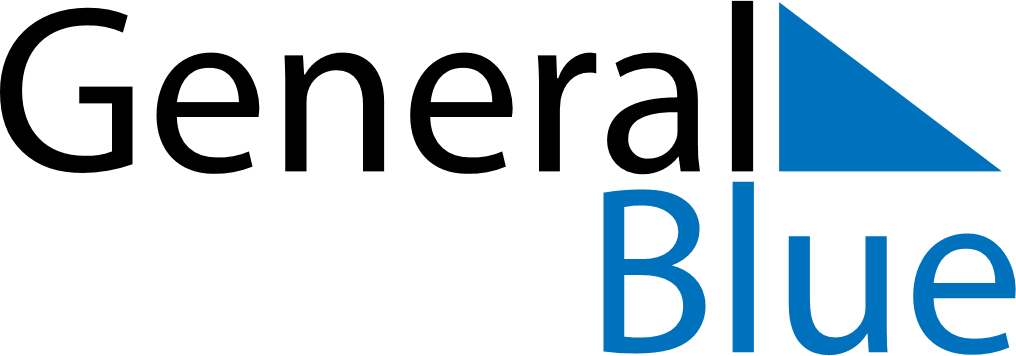 September 2024September 2024September 2024September 2024September 2024September 2024Antwerpen, Flanders, BelgiumAntwerpen, Flanders, BelgiumAntwerpen, Flanders, BelgiumAntwerpen, Flanders, BelgiumAntwerpen, Flanders, BelgiumAntwerpen, Flanders, BelgiumSunday Monday Tuesday Wednesday Thursday Friday Saturday 1 2 3 4 5 6 7 Sunrise: 6:55 AM Sunset: 8:29 PM Daylight: 13 hours and 33 minutes. Sunrise: 6:57 AM Sunset: 8:26 PM Daylight: 13 hours and 29 minutes. Sunrise: 6:58 AM Sunset: 8:24 PM Daylight: 13 hours and 25 minutes. Sunrise: 7:00 AM Sunset: 8:22 PM Daylight: 13 hours and 21 minutes. Sunrise: 7:02 AM Sunset: 8:20 PM Daylight: 13 hours and 18 minutes. Sunrise: 7:03 AM Sunset: 8:17 PM Daylight: 13 hours and 14 minutes. Sunrise: 7:05 AM Sunset: 8:15 PM Daylight: 13 hours and 10 minutes. 8 9 10 11 12 13 14 Sunrise: 7:06 AM Sunset: 8:13 PM Daylight: 13 hours and 6 minutes. Sunrise: 7:08 AM Sunset: 8:11 PM Daylight: 13 hours and 2 minutes. Sunrise: 7:09 AM Sunset: 8:08 PM Daylight: 12 hours and 59 minutes. Sunrise: 7:11 AM Sunset: 8:06 PM Daylight: 12 hours and 55 minutes. Sunrise: 7:13 AM Sunset: 8:04 PM Daylight: 12 hours and 51 minutes. Sunrise: 7:14 AM Sunset: 8:02 PM Daylight: 12 hours and 47 minutes. Sunrise: 7:16 AM Sunset: 7:59 PM Daylight: 12 hours and 43 minutes. 15 16 17 18 19 20 21 Sunrise: 7:17 AM Sunset: 7:57 PM Daylight: 12 hours and 39 minutes. Sunrise: 7:19 AM Sunset: 7:55 PM Daylight: 12 hours and 35 minutes. Sunrise: 7:20 AM Sunset: 7:52 PM Daylight: 12 hours and 32 minutes. Sunrise: 7:22 AM Sunset: 7:50 PM Daylight: 12 hours and 28 minutes. Sunrise: 7:24 AM Sunset: 7:48 PM Daylight: 12 hours and 24 minutes. Sunrise: 7:25 AM Sunset: 7:46 PM Daylight: 12 hours and 20 minutes. Sunrise: 7:27 AM Sunset: 7:43 PM Daylight: 12 hours and 16 minutes. 22 23 24 25 26 27 28 Sunrise: 7:28 AM Sunset: 7:41 PM Daylight: 12 hours and 12 minutes. Sunrise: 7:30 AM Sunset: 7:39 PM Daylight: 12 hours and 8 minutes. Sunrise: 7:31 AM Sunset: 7:36 PM Daylight: 12 hours and 4 minutes. Sunrise: 7:33 AM Sunset: 7:34 PM Daylight: 12 hours and 1 minute. Sunrise: 7:35 AM Sunset: 7:32 PM Daylight: 11 hours and 57 minutes. Sunrise: 7:36 AM Sunset: 7:30 PM Daylight: 11 hours and 53 minutes. Sunrise: 7:38 AM Sunset: 7:27 PM Daylight: 11 hours and 49 minutes. 29 30 Sunrise: 7:39 AM Sunset: 7:25 PM Daylight: 11 hours and 45 minutes. Sunrise: 7:41 AM Sunset: 7:23 PM Daylight: 11 hours and 41 minutes. 